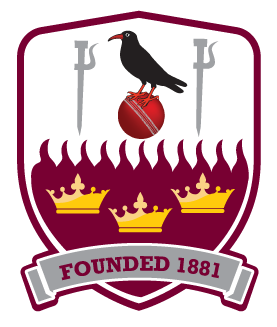 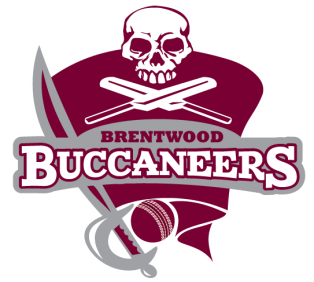 What we offer	1Our view of youth cricket	2Our Expectations	2Our Coaching Programme	3Instructions for Joining – 2019	4Safety	5Members Code of Conduct	6Interested in helping us?	6What we offerAlongside a full programme of competitive and friendly soft ball and hard ball cricket matches we offer cricket-based activities and cricket coaching to children and young people from the age of 2 to 18. We run our coaching on a Friday evening for ages 2-13 and a Tuesday evening for 14 – 18. These sessions are open to girls and boys. At the youngest ages these sessions are all mixed but we also run girls only groups for 8-13-year old.Teams start with U7 soft ball matches and progress through hard ball terriers cricket (everyone gets to bat for 4 overs and everyone bowls) up to the U16 30 overs a side Matchplay. Our older colts are also catered for in an U19 T20 competition. A lot of our older colts also play in one of our six adult Saturday league teams and/or our Sunday team. In addition to all the leagues and cups we arrange friendlies as and when we have demand. We want all our girls and boys to enjoy playing in games of cricket and ensure everyone is able to play games at a level that is appropriate for them. We will continue to provide a team kit bag for all the teams at u11 age down. This will enable everyone to have a go at hard ball cricket without having to purchase any of the equipment apart from an abdominal protector (cricket box). In addition, we often have second hand equipment available. If you have equipment you are able to donate or need something for your son or daughter please contact our equipment coordinator Mark Harvey. mharvey7uk@yahoo.co.uk We have team selection guidelines for all our team managers that are available on the club website. These guidelines cover issues such as; batting order and, giving everyone a bowl, as well as selecting the team.  Subject to availability, by playing for Brentwood, your son or daughter should have the opportunity to bat and bowl in games of cricket during the course of the season. If you have any questions about these guidelines please contact the Colts Team Managers Co-Ordinator, Paul Raghavan. paul.raghavan@sky.com In the off season we enter teams in the winter indoor league at the County Ground. All the teams are managed and organised by volunteer parents so please get involved. We can offer training and support for anyone who is willing to get involved. The majority of the tasks do not require any cricketing skill or knowledge, just enthusiasm and a willingness to help. Whether its learning how to score or umpire, helping run a BBQ, setting up a second-hand cricket equipment stall or organising volunteer coach availability, there is a job for you. Please get involved.  Our view of youth cricketWe aim to do all we can to encourage and include younger players and make them feel a valued part of the Club, irrespective of their age, gender or level of ability or length of time with the Club. We also expect that youngsters should be able to enjoy their cricket and develop their abilities to their full potential in a safe environment, free from harassment, bullying or other risks.Our priorities for all aspects of youth cricket, including coaching, youth matches and adult matches involving youngsters, centre on the safety and welfare of the individual.  We therefore aim to: -Enable youngsters to enjoy the gameCoach and encourage younger players to help them develop their cricketing skillsHelp children to establish self-confidence, both on and off the field, and develop enthusiasm for the game of cricketEncourage the older players to broaden their horizons by qualifying first as Coaching Young Leaders and then as coachesEnsure they are still involved in either playing or supporting cricket when they are parents of the next generation of coltsOur ExpectationsWe expect our members and their families to behave in a reasonable and sociable way towards their peers, our coaching staff and other youth and adult members. We also expect all children and parents to train, play and support within the Spirit of Cricket https://www.lords.org/mcc/laws/spirit-of-cricketWhen joining Brentwood Cricket Club, we expect members to sign up to and behave within the Brentwood Colts Code of Conduct – included in this document and available to view on the web site. Likewise, all who have any responsibility for youth cricket in any way at our club are expected to respect individuals and conduct themselves appropriately. All our coaches are qualified and work within the Coaches Code of Conduct (available to view on the web site).  In line with ECB policy, all coaches will hold a valid “Disclosure & Barring Service” (DBS) check, First Aid certificate and will be trained in the Safeguarding and Protection of children.  Any member of the club, from aged 16+ who has regular contact with youth members, also holds a valid DBS check.Parents/guardians are asked to ensure that coaches are made aware before coaching sessions or matches of any medical condition which might affect their child’s performance or which might require specific attention (e.g. asthma), or of any injury which may prevent a child from taking part in elements of coaching (e.g. sprain).The social aspect to our club is very important to us and we encourage parents to remain at the club during training session and matches.  The bar is open during training sessions and as mentioned previously, we will always look to have a barbecue, weather permitting, so what better way to end a long, hard week!  Profits from the bar are an important contribution to club funds. There are a range of social activities held throughout the year to raise money for club funds, so please check the website and the posters in the bar for details.Parents of children under the age of 11 must stay on site with their child during matches and training or nominate a responsible adult, informing the coach or manager of this arrangement.When playing in matches Colts are expected to wear appropriate clothing whether this is cricket whites or coloured kit. It is expected that Colts representing the Club will wear a Brentwood CC match shirt and a Club cap. The club works closely with their equipment supplier to ensure that our kit is competitively priced and of the highest possible quality. All our equipment is available all year round from Fenton Sports in Brentwood High Street, or on their website - www.fentonsportsonline.com/cricket/. Club members receive a discount. This year every registered U8/U9 colt will be able to collect a traditional white Brentwood cricket shirt from Fenton Sports and the U10s to U16s will get a burgundy training/match shirt. Our Coaching ProgrammeCoaching ethosCoaching sessions will incorporate a mixture of technique demonstration and practice, skill and fitness, games and practice matches based on and following the principles of the Long-Term Athlete Development (LTAD) program. Part of some training sessions will be organised using the nets and hardball. We will cover all aspects of cricket such as:Fielding – techniques of retrieving, intercepting and throwing, and fielding positionsBatting – repertoire of defensive and attacking strokesBowling – bowling action plus introduction to spin and swing bowlingGeneral cricket knowledge – umpire signals, laws of the game incorporating the spirit of cricket.Coaching timesOur training is split over two nights.  Training for U14’s and above (school Y9 & above) is on Tuesday evenings from 6pm—8pm.  All other age groups will train on Friday evenings –Minis (Pre-school, reception,) - Friday 6.30pm – 7.30pmJunior Colts (school years 1-3) - Friday 6.30pm - 8.00pmJunior Colts (school years 4-8) – Friday 6.00pm – 8.00 pm	Senior Colts (school years 9-13)- Tuesday 6.00pm - 8.00 pm2019 outdoor training begins on Tuesday 30th April for senior colts (school years 9-13) and Friday 26th April for Minis and Junior colts. Should poor weather result in the need to cancel training, a message will be posted on our web-site, on the home page message board and where possible an e-mail sent to the parent e-mail address that you provide when you register. Instructions for Joining – 2019Numbers are restricted within age groups to ensure that the coach-to-children ratio is adhered to and subsequently the club reserves the right to refuse admission to new members, at any point during the season, based on coach availability. We will, however, always endeavour to have enough coaches available so we can accept all applications. This year, we will not be using the Club website to renew membership. Please complete the online registration google form by clicking on the link in the email. For all membership queries, please email our Colts membership secretary Neeru Bhardwaj at colts@brentwoodcricketclub.co.uk2019 membership feesMinis (all ages up to and including school year 2) - £55Junior and Senior Colts (School years 3 and above) - £95 – This will include a cricket shirt with an embroidered club badge. New members - £10 one off registration fee, additional to the above.Sibling discount £10 per sibling. (i.e. the first child pays full price and subsequent siblings receive a £10 discount per child) Payment should be made via bank transfer only (Cheques or cash will not be accepted). Please see the registration email for bank details The deadline for current members is the 4th April 2019. We will then open the membership to new members, and cannot guarantee places after this date. All members must have paid in full by the 17th March 2019 – we cannot allow any members to train unless they have paid in full. Parents who commit to regularly support our coaching programme on a Friday evening will get one child’s membership free. We do not charge match fees or subs other than in those games where an umpire and official teas need to be paid for, e.g. Matchplay and senior matches. Our club wishes to ensure that the cost of membership is not a bar to anyone who wishes to play cricket.  If you have any difficulty with the financial aspect of becoming a member please speak to the Colts treasurer Mark Dixon. mark.j.dixon1@gmail.com. Any discussion will be held in the strictest confidence. Colts membership includes free social membership for parents or guardians.SafetySafety, during coaching sessions and matches is paramount. We ask all parents to ensure their child has with them the necessary protective equipment. We use soft balls for coaching the younger colts and in the older age groups both soft and hard balls will be used and net sessions involve the use of standard hard balls.  All matches for the younger colts (8-9-year old) will be played with soft balls whilst U11s may play hard ball and soft ball matches. All other league matches are played with a standard cricket ball.To play in any hardball match or to take part in training involving hard balls all colts must wear following: - Abdominal protector (“box”) plus briefs or jock-strap;Batting GlovesSturdy trainers with a good grip (cricket spikes are useful but not essential)Cricket HelmetBatting PadsLeg guards if keeping wicket (wicket or batting pads)All our teams up to U11 will have a team kit bag with pads, helmets and batting gloves so you don’t need to purchase these items before playing. However, it is advisable that anyone considering playing hard ball cricket should have their own “box”. We also suggest that you seek advice before purchasing a cricket bat for your son or daughter. Often against your child’s wishes – a small light bat is better for their cricket development than a big heavy bat.Please note that our nets cannot be used by anyone wearing spikes.  Those Colts who use cricket spikes should therefore bring trainers within them for all matches and training sessions to avoid being barred from the nets.
The Club adheres to the relevant safety guidance issued by the ECB. Details are available on the website and include advice and regulation on: helmets, style and the wearing of; fielding, restrictions on how close they can stand to the batter; fast bowling, age dependent limits on how many overs they can bowl in a game, in a day and in a week, including bowling in the nets; colts playing in adult matches; what age they are allowed to play and advice on ensuring they have a good experience when playing.Members Code of ConductAs a member of Brentwood Cricket Club, you are expected to abide by the following code of conduct.  Failure to do so may result in membership being withdrawn without refund of any subscription fees:Members (players and family members) must respect officials (league, board and club) and their decisionsMembers must play within the rules and the Spirit of the gameMembers must respect the rights, dignity and worth of all participants regardless of gender, ability, cultural background or religion.Members should keep to agreed timings for match participation or inform their coach or team manager in good time if they are going to be late or are unable to attend.Members must pay any fees for training or events promptly.Junior members are not allowed to smoke on club premises or whilst representing the club.Junior members are not allowed to consume alcohol or drugs of any kind on the club premises or whilst representing the club Parents of children under the age of 11 are expected to stay on site during Colts training or nominate another responsible adult (notifying coaches of this)Parents of children under the age of 11 are expected to accompany their children to matches or nominate another responsible adult (notifying the manager of this, whether they are at home or awayParents of children under the age of 8 are expected to remain close to the area where their children are being coached.Children should treat their coaches with respect and expect to behave responsibly during training and matchesParents are responsible for arranging lifts for their children should they be necessary.Exterior equipment is not to be played on at any time (i.e. sight screens, mobile nets, outdoor nets, equipment owned by the nursery etc.).  Family members are very welcome at the ground during matches and training but young children not participating in training are the responsibility of parents and are expected to abide by the same rules while on club premises.Car parking is only available on club premises when you are attending the club on cricket business (i.e. training or matches).  Cars parked outside of these times may be clamped.Interested in helping us?CoachingWe always welcome additional help in running our youth coaching and youth matches. Coaching assistants (who will be supervised by qualified coaches) do not need to be qualified ECB coaches in the first instance although we will support those wishing to gain qualification through their ECB coaching assessments.  As detailed already anyone helping with youth coaching must receive Criminal Records Bureau clearance – this is straightforward and the Club’s Child Welfare Officer, Les Wingrove lwingrove@btinternet.com can give advice on this. If you think you might be able to help with the coaching in any way please get in touch with our coach coordinator, Jonathan Bell Jonathan.Bell@liteplan.com Managing teamsWe always need parents to assist by managing teams. This can involve arranging the team fixtures and checking availability, something that is done during the week, usually on line, and doesn’t require any cricket knowledge or availability during the actual games; and/or organising the team on the day of the game which is usually Sunday morning but can also be some midweek evenings in the summer. Whilst it can help if you have some cricket understanding, enthusiasm and commitment are far more important. If you think you might be able to help please get in touch with our team managers coordinator, Paul Raghavan paul.raghavan@sky.com .Helpful spectatingDuring matches parental assistance with scoring (someone can show you how to do it!), preparing the boundaries/scoreboard and supporting the provision of drinks/snacks for the players is greatly appreciated.  Parents of many of the teams arrange responsibilities for drinks and snacks for home games, and kitchen facilities are available.Friday night supportWe frequently need volunteers on Friday evenings to assist with fundraising, selling raffle tickets or running a barbecue please speak to our Colts social secretary Martyn Phillips. martppp@yahoo.com  If you are able to help in any way please speak to any member of the colts committee.Fundraising ideas or supportSimilarly, anyone with experience or ideas with regard to fundraising should approach Mark Dixon mark.j.dixon1@gmail.com